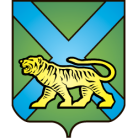 ТЕРРИТОРИАЛЬНАЯ ИЗБИРАТЕЛЬНАЯ КОМИССИЯ
ГОРОДА УССУРИЙСКАРЕШЕНИЕг. УссурийскОб освобождении Савинкиной О.И.от обязанностей секретаря и сложении полномочий члена участковой избирательной комиссиис правом решающего голоса избирательного участка № 2815Рассмотрев поступившее в письменной форме заявление от секретаря участковой избирательной комиссии избирательного участка № 2815 Савинкиной Ольги Ивановны, в соответствии с пунктом «а» части 6 статьи 29 Федерального закона «Об основных гарантиях избирательных прав и права на участие в референдуме граждан Российской Федерации», пунктом «1» части 6 статьи 32 Избирательного кодекса Приморского края территориальная избирательная комиссия города УссурийскаРЕШИЛА:Освободить Савинкину Ольгу Ивановну от обязанностей секретаря и члена участковой избирательной комиссии с правом решающего голоса избирательного участка № 2815 до истечения срока полномочий.Направить настоящее решение в участковую избирательную комиссию избирательного участка № 2815 для сведения.Разместить настоящее решение на официальном сайте администрации Уссурийского городского округа в разделе «Территориальная избирательная комиссия города Уссурийска» в информационно-телекоммуникационной сети «Интернет».Председатель комиссии					             О.М. МихайловаСекретарь комиссии				                                     Н.М. Шаламай17 ноября 2020 года                     № 276/1784